Программное содержание: воспитывать у детей патриотические чувства, гордость  за Родину; поддерживать и развивать стремление детей рассказывать по собственной инициативе, по предложению взрослого. Воспитывать у детей эмоционально-положительное, действенное отношение к воинам, выражающееся в желании подражать им в ловкости, быстроте, смелости, стремлении быть похожими на них. Уточнять и расширять представления о защитниках страны в годы Великой Отечественной войны.Оборудование: фотографии героев Великой Отечественной  войны, фотографии памятников :Вечный огонь в Братском садике.                            Ход занятия.-Родина, Россия. Какие красивые, широкие и загадочные слова. Ребята, а что для вас означает слово «Родина»?(ответы детей).Родина –это наша страна в которой мы живём, а как называется наша страна? Правильно, Россия, это наша столица Москва, это и наш любимый город Астрахань, это и улица и дом, где мы живём.Недавно вся наша Родина отмечает День Защитников Отечества .А кто такие защитники отечества?(ответы детей).Правильно, те, кто защищает Родину, охраняет, оберегает, предупреждает об опасности. Это солдаты, офицеры, военные матросы, десантники, танкисты и т.д. В этом году мы отмечаем юбилей 65 лет Победы в Великой Отечественной войне. Это была  тяжёлая война, которая длилась долгих  и трудных 4 года. Нет в России семьи, которую война обошла стороной. Для нынешних мальчишек Великая Отечественная  война –это далёкое прошлое. Солдаты воевали, а женщины –растили детей – будущее страны, помогали фронту. В день Победы в каждой семье вспоминают тех, кто остался на полях сражений, тех, кто после войны налаживал мирную жизнь. А ещё поздравляют тех воинов Великой Отечественной войны ,которые живут  сегодня .В этот  день принято  бывать на могилах погибших воинов, возлагать цветы  к памятникам и обелискам. Скажите ,а где у нас в городе находится памятник воинам, погибшим во время Великой Отечественной войны?(ответы детей)Правильно, он находится в центре города ,в Братском садике. Поэтому 9 Мая – всенародный праздник. В этот день по всей стране будет праздничный салют. Всё дальше в прошлое уходят годы страшной войны .Но подвиг людей, вставших на защиту Отечества, будет вечно жить в памяти народа .Война шла ,а жизнь продолжалась. И на войне  были минуты тишины. Солдаты отдыхали ,писали письма домой своим родным и близким, читали письма ,полученные  из дома, а ещё солдаты любили петь и слушать стихи. В годы  войны было написано много военных песен ,которые мы поём до сих пор. Какие песни вы знаете?(ответы детей.»Смуглянка», «Катюша», «В землянке»,  «Маленькая Валенька »)День Победы!Это праздник великий.И мы запомним навсегда.Как наши прадеды и дедыВоевали не жалея себя.Защищали  Родину нашу.Получали за это почёт и награду.Вечная слава и низкий поклонВ памяти нашей будем помнить о томИ в наших сердцах мы навсегда пронесёмЧтобы люди не забывали  героев ,погибших во время Великой Отечественной войны стали называть их именами улицы. Какие вы знаете улицы в нашем городе названные в честь героев?(ответы детей).Не один подвиг  не оставался незамеченным. Как  вы думаете как Родина награждала своих героев? Что им вручали? Какие ордена и медали вы знаете?(ответы детей).Сегодня  мы с вами поговорили о том, какой праздник скоро будет, почему этот праздник называется всенародным. Есть  традиция чтить память погибших минутой молчания. Давайте и мы с вами почтим  память тех ,кто погиб в той далёкой и страшной войне минутой молчания. «Никто не забыт, ничто не забыто…»-пусть эта замечательная традиция нашего народа станет традицией и вашей жизниПриложение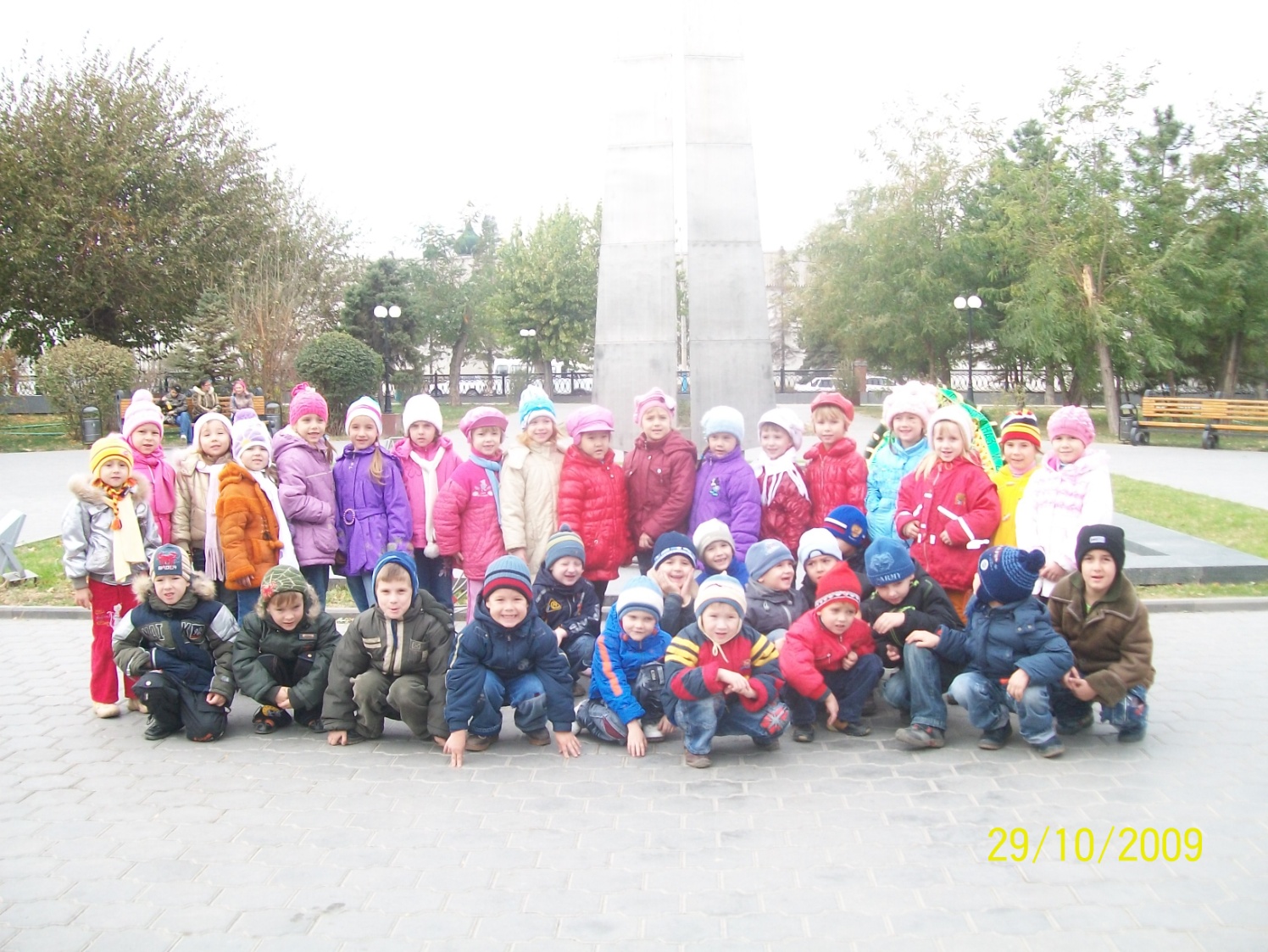 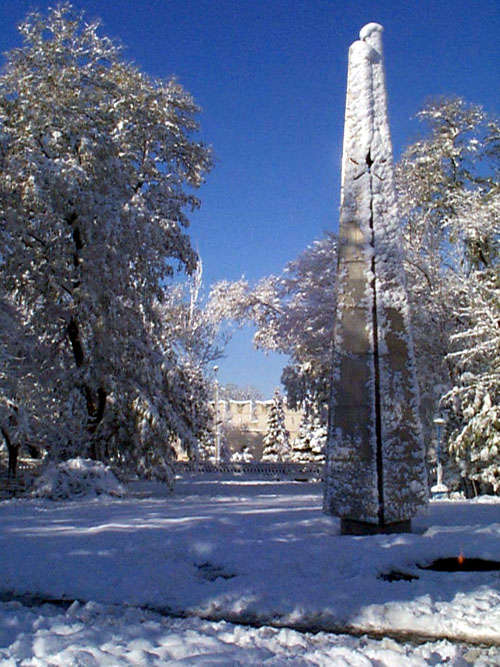 